(Lugar y fecha) __________________________________________, a ______ de ____ del 201___Secretaría de Agricultura, Ganadería, Desarrollo Rural, Pesca y Alimentación (SAGARPA)Presente.El que suscribe____________________________________________________________________________(nombre), solicito que mi incentivo del PROAGRO Productivo, respecto de los predios registrados a mi nombre: _______________________________________________________________________________________, me sea depositado a la siguiente cuenta:Banco (clave y nombre):_______________________________________________________________________________Número de cuenta:___________________________________________________________________________________CLABE (18 dígitos): ____________________________________________________________________________________Nombre del titular de la cuenta: _________________________________________________________________________Anexo copia del estado de cuenta (no obligatorio).En caso de tener dada de alta alguna cuenta, ésta será sustituida por la antes mencionada, la que me comprometo a mantenerla vigente e informar a la SAGARPA de cualquier cambio de la misma.Me doy por enterado que los datos personales recabados serán protegidos, incorporados y tratados de conformidad con la ley de la materia. 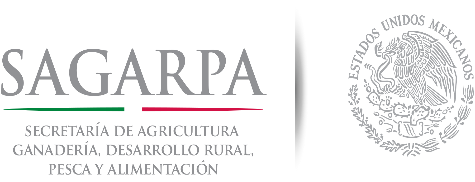 REGISTRO DE CUENTA BANCARIA PARA EL PAGO DE INCENTIVOS DEL PROAGRO PRODUCTIVO_______________________________________NOMBRE Y FIRMA DEL PRODUCTOR_______________________________________NOMBRE Y FIRMA DEL TÉCNICO DEL CADER_______________________________________NOMBRE  Y FIRMA DEL JEFE DEL CADER_______________________________________SELLO DEL CADER